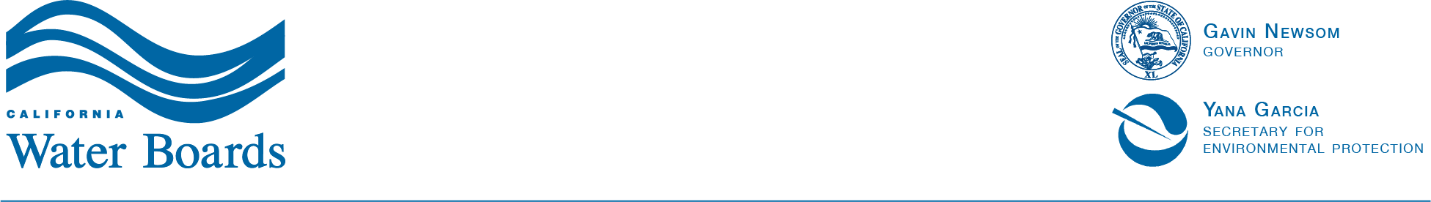 State Water Resources Control BoardLEGAL INTERNSHIPS WITH THESTATE WATER RESOURCES CONTROL BOARDOFFICE OF ENFORCEMENTBackground:The State Water Resources Control Board oversees water quality and certain water rights in California. Our role is to ensure that violations of orders and permits result in firm, fair, and consistent enforcement through direct actions, the development of policies and guidance, and the identification of metrics for decision-making on enforcement issues.We are comprised of legal and investigative staff. The attorneys provide legal representation to the State Water Board and nine Regional Water Quality Control Boards in prosecuting enforcement actions involving significant water quality and water rights issues. The investigative staff is divided into four units: the Special Investigation Unit, the Underground Storage Tank Enforcement Unit, the Cannabis Enforcement Unit, and the Fraud, Waste and Abuse Prevention Unit. For more information, please visit: www.waterboards.ca.gov/water_issues/programs/enforcement/.Job Description:The Office of Enforcement seeks legal interns for Fall 2024, Spring 2025, and Summer 2025. Legal interns will conduct legal research and writing related to water quality and water rights enforcement matters, interpret statutes and regulations, and prepare legal documents such as subpoenas, memoranda, reports, summaries, etc. Opportunities for teleworking within the state of California may be available.Prerequisite: Only accepting applications from students currently attending law school.Application: To apply for an unpaid legal internship with the Office of Enforcement, submit the following to kailyn.ellison@waterboards.ca.gov:A cover letter,A resume,An unofficial transcript, andA writing sample (7 pages or less).Applications must be received by July 9, 2024. Interviews for Fall 2024 legal internships will occur on a rolling basis, as applications are received. Interviews for Spring 2025 and Summer 2025 legal internships will occur in late July or early August.